TERMS OF REFERENCEABOUT THE ORGANIZATIONThe United Nations Human Settlements Programme, UN-Habitat, is the agency for human settlements. It is mandated by the UN General Assembly to promote socially and environmentally sustainable towns and cities with the goal of providing adequate shelter for all.Within UN Habitat, The Urban Practices Branch (UPB) is the tools and methodology production centre of the Agency. It develops normative guidance and cutting-edge tools through the following communities of urban practices: (i) policy, legislation and governance; (ii) urban planning, finance, and economic development; (iii) urban basic services; and (iv) land, housing and shelter. It also ensures that the cross-cutting areas of resilience and safety and the social inclusion issues of human rights; gender; children, youth, and older persons; and disability are developed and mainstreamed throughout the programme portfolio.The (Urban) Policy, Legislation and Governance Section (PLGS) plays a critical role in implementing the Agencies Strategic Plan, flagship programmes, the relevant Sustainable Development Goals, and the New Urban Agenda. Working with in collaboration and in coordination with other parts of the agency both at Headquarters and in the field to supports governments and partners, the Section fosters high impact initiatives, programmes and projects that draws from its world-class expertise and knowledge to deliver timely, fit-for-purpose and targeted solutions. The Section serves as the Agency’s focal point and global solutions centre of excellence on Urban Policy, Legislation and Governance.The consultant will provide expertise to PLGS in (A) National Urban Policy, normative work, program proposals, projects initiatives and processes, (B) Urban-Rural Linkages, reviewing documents on Intermediary cities, organizing and facilitating collaboration, events, relevant documents and publications towards implementation of Urban-Rural Linkages: Guiding Principles, (C) Regional and Metropolitan Management, with a focus on expanding the portfolio of urban corridor development studies, and associated areas of work, where necessary, such as planning of events and other normative and operational work on Policy, Legislation and Governance. Selected Responsibilities/Activities A. Regional and Metropolitan ManagementIn order to contribute to PLGS to advance the portfolio on Urban Corridor Development and Metropolitan Management, based on the lessons from the Yaoundé-Nsimalen Highway Corridor and the Dibamba Riverbanks Corridor in Douala, in Cameroon, the consultant will undertake the main activities to expand PLGS´s knowledge portfolio and tool development to promote and evaluate the implementation process:Preparation of materials for documenting framework of the Urban Corridor Development Studies for the Yaoundé-Nsimalen Highway for future implementation and sharing in other countriesDevelopment of an impact story of the Urban Corridor Development Studies for the Yaoundé-Nsimalen Highway (up to 4 pages)Development of a draft policy brief of the Urban Corridor for the Sabah Development Corridor (SDC) and Sarawak Corridor of Renewable Energy (SCORE) in Malaysia, including lessons from Yaoundé-Nsimalen Corridor in Cameroon (up to 4 pages)Development of a draft policy brief of the Urban Corridor Development Studies for the Eastern Economic Corridor in Thailand, including lessons from Yaoundé-Nsimalen Corridor in Cameroon (up to 4 pages).B. National Urban PoliciesIn order to advance the PLGS work of the National Urban Policy (NUP) programme, the consultant will contribute to the management and facilitation of NUP projects, especially in the operation of Korea National Urban Policy Programme (Korea NUPP) including for Niger State, in line with Strategic Plan and Flagship Programme.The consultant also will support to liaise with Korean counterparts, including the Ministry of Land, Infrastructure and Transport among others. For this area of work, the specific tasks of the consultant will include:Provision of expertise to the implementation of Korea NUPP Phase 1Provision of project documentations to organize, facilitate and report relevant programme activities including implementation of demonstration projects particularly in Niger StateOrganization and facilitation of collective process and consultation for the final report of the Phase 1 Development of proposals to facilitate the collaboration with potential partners in Korea, Japan, China and other parts of AsiaAdvancement of operation and provision of relative materials for programme implementation of Korean NUPP Phase 2Development and facilitation of technical documents to establish and institute contribution agreement and its implementationDevelopment of advisory materials with partners that feed into Korea NUPP Phase II Work Plan and implement relative programme activitiesContribution to the edition, review, and layout of documents of the Korea NUPP Phase 2Organization and facilitation of inception meetings for the programme implementation, and documentations of relative activitiesContribution to the Korea NUPP stakeholders’ engagement and documentations of relative activitiesC. Urban-Rural LinkagesIn order to advance the PLGS work of the Urban-Rural Linkages (URL) programme, the consultant will work on the management and operation of selected URL programme, projects, documentation and providing technical support to partners. For this area of work, the specific tasks of the consultant will include:Facilitation of the development process of the 3rd COMPENDIUM OF INSPIRING PRACTICES ON URBAN-RURAL LINKAGESConsultation with case study authors and its documentationDevelopment a draft analysis report on review of case studies Organization of compilation of case studies Contribution to the finalization of the 3rd compendium and its publicationContribution to the advancement of URL programme portfolioContribution to the edition, review and layout of URL document, data collection and analysis for the publicationReview and substantive inputs into relevant policy papers, reports, publications for the OECD-UN-Habitat Cities Connect InitiativeContribution with the review of the case study on Governance of Climate Change in Intermediary CitiesULTIMATE RESULT OF SERVICEPreparation of materials on Urban Corridor Development1 impact story on UN-Habitat work in Cameroon1 policy brief on SDC and SCORE economic corridors in Malaysia1 policy brief on EEC in ThailandDevelopment and implementation of National Urban Policy Programme and Korean NUPP 1 Project documentation of Korea NUPP demonstration projects1 Technical material for the implementation of the contribution agreement with Korea1 material of consultation for the Final Report of the Phase 14 advisory materials of Korea NUPP Phase 2 programme1 document reporting inception activities of Korea NUPP Phase 21 Proposal to facilitate the collaboration with potential partners in Korea, Japan, China and other parts of Asia1 document to report Korea NUPP stakeholders’ engagementFacilitation of the development process of the 3rd COMPENDIUM OF INSPIRING PRACTICES ON URBAN-RURAL LINKAGES and contribution to the URL collaboration and advancement of URL portfolio1 report of consultation with case study authors and its documentation1 draft analysis report on review of case studies and 1 compendium of Urban-Rural LinkagesTwo review notes on papers produced for the OECD-UN-Habitat Cities Connect Initiative (2 pages each)SUPERVISIONThe consultant will be part of, and work with the Policy, Legislation and Governance Section (PLGS) team located in UN-Habitat, reporting to the Chief of PLGS and the Coordinator of the UPB.  In Cameroon (Douala/Yaounde), he /she will collaborate with the focal point of UN-Habitat for the Regional Office for Africa (ROAf).QUALIFICATIONS/REQUIREMENTS Qualifications, skills, experience:  Degree level: Advanced University Degree (Master’s degree) in sustainable urbanization related disciplines: Urban Planning, Urban Management, Urban Policy, Urban Design, Architecture.Work experience:   At least two (2) years of work experience in urban or territorial/regional planning and design, urban-rural linkages, urban policy or governance, assessment related work, or related fields. Experience in operational activities and research and/or policy development work related to formulation and implementation of urban policies. Experience in international organizations and knowledge of UN activities and its current programmes would be an asset. The applicant must have excellent communication, graphical and technical writing skills and be capable of working in a multicultural environment.Language(s): He/she must be fluent in both spoken and written English. Korean language is required for this post. Knowledge of other languages is a plus.Computer skills: Basic knowledge of office software, e.g. Microsoft Office; other software for carrying out research and analysis such as Illustrator, InDesign, Photoshop, ArchiCAD or similar is an advantage.Competencies and values:Professionalism. Shows pride in work and in achievements; is conscientious and efficient in meeting commitments, observing deadlines, and achieving results; shows persistence when faced with difficult problems or challenges and remains calm in stressful situations. Communication. Speaks and writes clearly and effectively; listens to others, correctly interprets messages from others and responds appropriately; asks questions to clarify and exhibits interest in having two-way communication; demonstrates openness in sharing information and keeping people informed, Excellent drafting ability and communications skills, both oral and written; proven ability to communicate complex concepts orally; ability to prepare written reports that are clear, concise, and meaningful.Teamwork.  Works collaboratively with colleagues to achieve organizational goals; is willing to learn from others; places team agenda before personal agenda; supports and acts in accordance with final group decision, even when such decisions may not entirely reflect own position; shares credit for team accomplishments and accepts joint responsibility for team shortcomings.Planning and organizing. Able to develop clear goals that are consistent with agreed strategies; identifies priority activities and assignments; identifies priority activities and assignments; allocates appropriate amount of time and resources for contingencies in planning; monitors and adjusts plans and actions as necessary; uses time efficiently.TIME AND COST IMPLICATIONS: Programme Management Officer (6 months) Many of the activities will be ongoing and could take up to three months. Progress reports will be used to complement other deliverables as appropriate. EVALUATION CRITERIAScoring of criteria evaluationTechnical evaluation criteriaProponents shall submit in the Technical Proposal all information and support documentation required to perform a complete evaluation of the proposal according to the criteria described in the table below.Modality of award and conditions of serviceThe award of the contract will not be negotiated but based on technical evaluation only. The financial provisions remain those included in the Terms of Reference. The highest score of this evaluation will be the one to whom the contract will be issued.The duration of the assignment is six (6) months.The post will be located in the Policy, Legislation and Governance Section (PLGS) of Urban Practices Branch (UPB) within the United Nations Human Settlement Programme Headquarters in Nairobi, Kenya. For the necessity of the mandate, the consultant will temporally move to Douala, Cameroon or work remotely.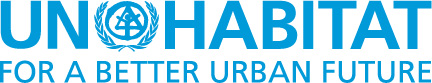 United Nations Human Settlements ProgrammeP.O. Box 30030, Nairobi 00100, KENYATel: +254-20 7623120, Fax: +254-20 7624266/7infohabitat@unhabitat.org, www.unhabitat.orgORGANIZATIONAL LOCATION:Policy, Legislation and Governance Section, Urban Practices Branch, UN-HABITATDUTY STATION:Nairobi, Kenya FUNCTIONAL TITLE:Policy and Programme Management ExpertDURATION:6 monthsSTARTING DATE:DATE: As soon as possibleOutputsDurationCost (USD)1Project documentations to organize, facilitate and report relevant programme activities including implementation of demonstration projectsTechnical documents to establish and institute contribution agreement and its implementationConsultation with case study authors and its documentation1 month42002Facilitation of collective process and consultation for the Final Report of the Phase 1 A draft analysis report on review of case studiesAn impact story of the Urban Corridor Development Studies for the Yaoundé-Nsimalen Highway (up to 4 pages)1 month42003Advisory materials with partners that feed into Korea NUPP Phase II Work Plan and implement relative programme activitiesOrganization of compilation of case studiesA draft policy brief of the Urban Corridor Development Studies for the Eastern Economic Corridor in Thailand (up to 4 pages)1 month42004Edition, review, and layout of documents related to the Korea NUPP Phase 2Finalization of the 3rd compendium and its publicationTwo review notes on papers produced for the OECD-UN-Habitat Cities Connect Initiative (2 pages each)1 month42005Inception meetings for the Korea NUPP Phase 2 implementation, and documentations of relative activitiesEdition, review and layout of URL document, data collection and analysis for the publicationA draft policy brief of the Urban Corridor for the Sabah Development Corridor (SDC) and Sarawak Corridor of Renewable Energy (SCORE) in Malaysia (up to 4 pages)1 month42006Proposals to facilitate the collaboration with potential partners in Korea, Japan, China, and other parts of AsiaContribution to the Korea NUPP stakeholders’ engagement and documentations of relative activitiesTwo review notes on papers produced for the OECD-UN-Habitat Cities Connect Initiative (2 pages each)1 month42006 monthsUSD 25,200Summary of Proposal EvaluationSummary of Proposal EvaluationSummary of Proposal EvaluationSummary of Proposal EvaluationSummary of Proposal EvaluationScore Weight (%)Score Weight (%)1Technical Evaluation criteriaTechnical Evaluation criteriaTechnical Evaluation criteriaTechnical Evaluation criteria100100TotalTotalTotalTotalTotal100100CriteriaScore1- Technical approachProject management development and implementation plan, following the milestones proposed in section ‘Time and cost Implications’:25Project management development and implementation plan, following the milestones proposed in section ‘Time and cost Implications’:25Project management development and implementation plan, following the milestones proposed in section ‘Time and cost Implications’:25i) Understanding of the tasks, the project environment and sufficient addressing of the important aspects of the task25i) Understanding of the tasks, the project environment and sufficient addressing of the important aspects of the task25i) Understanding of the tasks, the project environment and sufficient addressing of the important aspects of the task25ii) Relating different components of the mandate (mission)25iii) Appropriateness to the tasks/activities of the mandate25iv) Clarity and organization of activities and whether the sequence of the planning is logical and realistic25iv) Clarity and organization of activities and whether the sequence of the planning is logical and realistic252-Mission/MandateThe structural and consistent comprehension of the mission153-ThematicsKnowledge on regional and Metropolitan Management15Relations with National Urban Policy (NUP)15Knowledge on National Urban policies and                                                        National Urban Policy Programme15Knowledge on National Urban policies and                                                        National Urban Policy Programme15Relations among Urban Rural linkages, National Urban Policy and regional and Metropolitan Management 15Relations among Urban Rural linkages, National Urban Policy and regional and Metropolitan Management 15Documented significant references of experiences on NUP, URL and regional and metropolitan works in Cameroon.15Documented significant references of experiences on NUP, URL and regional and metropolitan works in Cameroon.15Total100